APPLICATION TO CONDUCT RESEARCH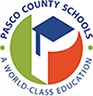 Please print or typeFor Office Use OnlyIRB #18-Part IName:Mailing Address:Phone:	Fax:Research Affiliation: (Attach IRB approval for university request)Pasco County Contact (s): This is an important aspect of your application to conduct research.  These individuals are Pasco County administrative staff members responsible for content areas, schools, or locations at which the study is being carried out.  These persons serve as a liaison for the project, and are selected because of their interest or expertise in the area(s) of interest.  If studies are requested to be done at specific school sites, the principal(s) must be willing to serve as a contact if the application is to be approved.Pasco Contact Signature	Pasco Location/DepartmentPart IITitle of Research Project:Primary research question(s) and purpose.Describe or name the instrument you plan to use (if applicable).Include a copy of the survey form or instrument with your application. Subjects required for your study:Describe the benefits to students and /or the school district.Describe (generally) the statistical technique(s) which will be used to analyze your data. Specify the degree to which anonymity will be maintained in reporting results.List the major activities or phases of your study, approximate timelines for completing each phase and your expected completion date.List any special services or resources which are required for the completion of your study (e.g., special requests for video taping or audio taping subjects).Part IIIAttach to this application:Research proposal that includes the purpose, statistical and design methodology, and benefit to the district.All research instrumentsIRB approval, if applicableA one-page letter or summary that can be shared with principals describing the tasks that will be required of teachers, students, or schools.Note to Researcher:  When seeking approval at the school level, a copy of your approval letter MUST be shown to the school principal.Return the completed application and required documentation to by email (pejones@pasco.k12.fl.us) or postal mail to:Peggy Jones, Ph.D., Director Accountability, Research, and Measurement District School Board Pasco County7227 Land O’ Lakes Blvd.Land O' Lakes, Florida  34638Why are you conducting this study?Graduate CourseThesisDissertationResearch Interest (not a student)Other (specify)